Опыты с водой для детей 5–7 лет дома.
Такая простая вещь – вода, но как много нового и интересного можно узнать о ней. Опыт №1«Вода прозрачная»Взять два стакана один с водой, другой – с молоком. В оба стаканчика положить палочки или ложечки. В каком из стаканов они видны, а в каком – нет? Почему? Вывод: вода прозрачная, а молоко - нет.Опыт №2«У воды нет вкуса»Предложите детям попробовать через соломинку воду. -Есть ли у нее вкус?Очень часто дети убежденно говорят, что вода очень вкусная. Дайте им для сравнения молоко или сок. А вот морская вода на вкус соленая, потому что в ней много разных солей. Ее человек не может пить.Опыт №3«У воды нет запаха»Предложите детям понюхать воду и сказать, чем она пахнет (или совсем не пахнет). Как и в предыдущем случае, из самых лучших побуждений они вас начнут уверять, что вода очень приятно пахнет. Пусть нюхают еще и еще, пока не убедятся, что запаха нет. Однако подчеркните, что вода их водопроводного крана может иметь запах, так как ее очищают специальными веществами, чтобы она была безопасной для вашего здоровья.Опыт №4«Лед – твердая вода»Принесите сосульки в помещение, поместив каждую в отдельную посуду, чтобы ребенок наблюдал за своей сосулькой. Если опыт проводится в теплое время года, сделайте кубики льда, заморозив воду в холодильнике.Дети должны следить за состоянием кубиков льда в теплом помещении. Обращайте их внимание на то, как постепенно уменьшаются кубики льда. Что с ними происходит? Возьмите один большой кубик и несколько маленьких. Следите, какой из них растает быстрее.Важно, чтобы дети обратили внимание на то, что отличающиеся по величине куски льда растают за разные промежутки времени.Вывод: лед, снег – это тоже вода.Опыт №5«Пар – это тоже вода»Возьмите термос с кипятком. Откройте его, чтобы дети увидели пар. Но нужно доказать еще, что пар – это тоже вода. Поместите над паром стекло или зеркальце. На нем выступят капельки воды, покажите их детям.Можно взять чайник и в присутствии детей кипятите воду, обращая их внимание на то, что по мере закипания воды появляется все больше пара.Опыт №6«Вода – жидкая, может течь»Дайте детям два стакана – один с водой, другой – пустой, и предложите аккуратно перелить воду из одного в другой. Вода льется? Почему? Потому что она жидкая. Если бы вода не была жидкой, то она не смогла бы течь в реках и ручейках, не текла бы из крана.Для того чтобы дети лучше поняли, что такое «жидкая», предложите им вспомнить, что кисель бывает жидким и густым. Если кисель течет, мы можем его перелить из стакана в стакан, и мы говорим, что он жидкий. Если мы не можем его перелить из стакана в стакан, потому что он не течет, а вываливается кусками, то мы говорим, что кисель густой. Поскольку вода жидкая, может течь, ее называют жидкостью.Опыт №7«В воде одни вещества растворяются, другие не растворяются»Возьмите два стакана с водой. В один из них дети кладут обычный песок и пробуют размешать его ложкой. Что получается? Растворился песок или нет? Возьмем другой стакан и насыплем в него ложечку сахарного песка, размешаем его. Что теперь произошло? В каком из стаканчиков песок растворился? Напомните детям, что они постоянно размешивают сахар в чае. Если бы он в воде не растворялся, то людям пришлось бы пить несладкий чай.В аквариум на дно мы кладем песок. Растворяется он или нет? Что было бы, ели бы на дно аквариума положили не обычный, а сахарный песок? А если бы на дне реки был сахарный песок?Предложите детям размешать акварельную краску в стаканчике с водой? Почему вода стала цветной? Краска в ней растворилась.Опыт №8«Вода бывает теплой, холодной, горячей»Дайте детям стакан с водой разной температуры. Пусть они пальцем попробуют определить, в каком стакане вода самая холодная, самая теплая.В реках, озерах, морях вода разной температуры. Некоторые рыбы, звери, растения могут жить только в теплой воде, другие – только в холодной. В водоемах вода бывает разной температуры, а значит, в них живут разные растения и животные.Опыт №9«Вода не имеет формы»Предложите детям рассмотреть кусочек льда (лед – это твердая вода). Какой формы этот кусочек льда? Изменит ли он свою форму, если мы опустим его в стакан, в миску, положим на стол или на ладошку? Нет, в любом месте он останется кубиком (до тех пор, пока не растает). А жидкая вода?Пусть ребята нальют воду в кувшин, тарелку, стакан, на поверхность стола. Что происходит? Вода принимает форму того предмета, в котором находится. Значит, жидкая вода не имеет формы. Опыт №10«Вода нужна всем»Дайте каждому ребенку две горошины. Одну из них он положит на блюдце в намоченную ватку и будет постоянно поддерживать ее во влажном состоянии. Вторую горошину он поместит на другое блюдце в сухую вату и не будет ее смачивать вовсе. Блюдца должны стоять в одинаковых условиях, например, на подоконнике. В какой из горошинок появится росточек, а в какой - нет? Почему? В результате таких наблюдений ребенок наглядно убедится в роли воды в развитии, прорастании растений.Опыт №11«Растения «пьют» воду»Поставьте букет цветов в подкрашенную воду. Через некоторое время стебли цветов также окрасятся.Вывод: растения «пьют» воду.Опыт №12«Спичка-пленница»Положите спичку на лед. Насыпьте сверху немного соли, и вы увидите, как спичка вмерзает в лед. Соль заставляет лед таять, но образующаяся вода тут же замерзает.Опыт №13«Спичечные бега»Положите четыре спички в тарелку с водой. Они так и будут лежать, не двигаясь. На поверхность воды из-за взаимного притяжения молекул образуется невидимая пленка.Положите кусок сахара на середину, спички приблизятся друг к другу. Сахар начинает впитывать воду и возникает течение, которое сближает спички.Повтори опыт с мылом: спички «разбегутся». Мыло изменяет поверхность воды вокруг и отталкивает спички.Опыт №14«Как выйти сухим из воды»Сомни бумагу и положи ее на дно стакана. Быстро переверни стакан и погрузи его в воду. А теперь вынь стакан, бумага осталась сухой. Вода не проникла в стакан, потому что он наполнен воздухом.Опыт №15«Поверхностное натяжение воды»Баночка доверху наполнена водой. Что произойдет, если в баночку осторожно поместить канцелярскую скрепку? Скрепка вытеснит небольшое количество воды. Вода поднимется выше края баночки. Однако благодаря поверхностному натяжению вода не перельется через край, лишь ее поверхность слегка изогнется.Опыт №16«Радуга»Можно показать детям радугу в комнате. Поставьте зеркало в воду под небольшим углом. Поймайте зеркалом солнечный луч и направьте на стену. Поворачивайте зеркало до тех пор, пока не увидите на стене спектр. Вода выполняет - роль призмы, разлагающей свет на его составляющие. 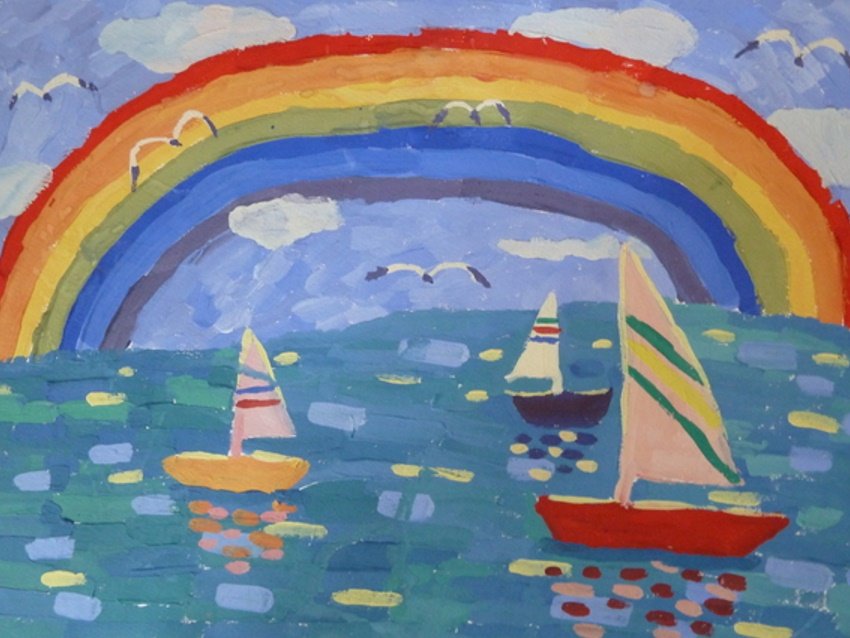 